The amazing umami beef chili	Yield: 4Ingredients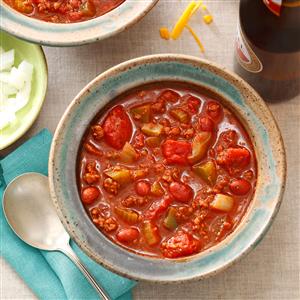 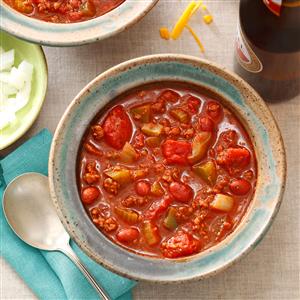 ½ pound ground beef¼ large onion, chopped¼ medium green pepper, chopped ½ celery ribs, chopped120 mL of kidney beans 120 mL of red beans 215 mL ounce of tomato puree120 mL of salsa105 mL ounces of diced tomatoes, undrained75 mL ounces of condensed beef broth, undiluted90 ml of water12.5 mL chili powder7.5 mL Worcestershire sauce3.75 mL dried basil2.5 mL ground cumin5 mL honey1.25 mL garlic powder1.25 mL salt1.25 mL ground pepperProcedure: In a stockpot, cook the beef, onion, green pepper and celery over medium heat until the meat is no longer pink and the vegetables are tender; drainStir in the beans, tomato puree, salsa, tomatoes, broth, water, seasoning and bring to boil.Reduce the heat; simmer, uncovered for 30-40 minutes until the chili reaches the desired thickness.Serve with sour cream.